	Value-Line Words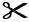 		Value-Line WordsImpossibleCertainMore LikelyLess LikelyEqually Likely